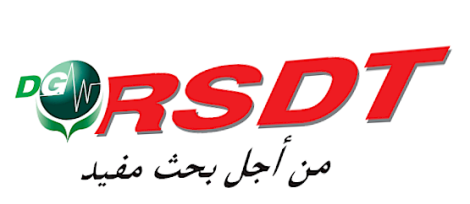 1. Identification du Laboratoire2. Coordinateur du projet de création de Laboratoire3. Présentation du Laboratoire4. Présentation de l’Equipe					Equipe N° :4.1. Expérience et compétences des équipes du laboratoire proposé:4.2. Formation liée aux thèmes de recherche du laboratoire ou de l’Equipe 	 4.3. Autres valorisations des activités de recherche	 5. Equipements Scientifiques disponibles Université / Centre Universitaire: ……
Faculté : 
Laboratoire :PROCES VERBAL DE REUNION DES CHEFS D’EQUIPES 
DU LABORATOIRE PROPOSEObjet : Proposition de création de laboratoire
…………………………………………………………………………………………………………………………………………………….…………………………………………………………………………………………………………………………………………………….…………………………………………………………………………………………………………………………………………………….…………………………………………………………………………………………………………………………………………………….…………………………………………………………………………………………………………………………………………………….…………………………………………………………………………………………………………………………………………………….…………………………………………………………………………………………………………………………………………………….…………………………………………………………………………………………………………………………………………………….…………………………………………………………………………………………………………………………………………………….…………………………………………………………………………………………………………………………………………………EXTRAIT DU PROCES VERBAL DU CONSEIL SCIENTIFIQUE DE L’ETABLISSEMENT RELATIF A L’EXAMEN DE LA PROPOSITION DE CREATION DU LABORATOIRE INTITULE (Obligatoire):…………………………………………………………………………………………AVIS ET VISAS :الجمهوريــة الجزائريــة الديمقراطيــة الشعبيـــةوزارة التعليــم العالــي و البحــث العلمــيوالتطويــر التكنولوجــي  المديريـة العامـة للبحـث العلمـيبرمجة البحث والتقييم والاستشراف  مديريةCANEVAS
PROPOSITION DE CREATION DE LABORATOIRE DE RECHERCHE 
SESSION   2015Renseigner toutes les cases obligatoirement et transmettre le canevas avec les documents justificatifs en deux (02) exemplaires sur support papier et sur CD……………………………………………………………………………………………………………………………………………………………………………………………………………………………………………………………………………………………………………………………………………………………………………………………………………………………………………………………………………………………………………إسم المخبر Intitulé du Laboratoire  Acronyme du labo Faculté ou Institut Etablissement Adresse électronique Site web ou URL Coordonnées :Tel :Fax :Fax :Fax : Localisation physique : Superficie Totale                      :m2bureaux :                          :m2bureaux :                          :m2ateliers :                      :m2ateliers :                      :m2 Nom & Prénom Grade :Responsabilité dministrative Adresse Electronique Home page   Nombre Equipes :Nbre Chercheurs :Nbre Personnel soutien : Localisation physique : Description succincte : Objectifs de recherche scientifique et de développement technologique :Thèmes mis en oeuvre :Mots-Clés : Titre de l’Equipe  Acronyme éventuel : Home page  Equipe Localisation physique : Nom -Chef d’équipeGrade :Liste exhaustive des membres de l’équipe par grade en commençant par le grade le plus élevéListe exhaustive des membres de l’équipe par grade en commençant par le grade le plus élevéListe exhaustive des membres de l’équipe par grade en commençant par le grade le plus élevéListe exhaustive des membres de l’équipe par grade en commençant par le grade le plus élevéListe exhaustive des membres de l’équipe par grade en commençant par le grade le plus élevéListe exhaustive des membres de l’équipe par grade en commençant par le grade le plus élevéListe exhaustive des membres de l’équipe par grade en commençant par le grade le plus élevé Nom & PrénomSexeAgeDernier diplômeGradeSpécialitéStructure de rattachementDescription des objectifs, missions et activités de l’équipe
 (elle doit cadrer obligatoirement avec les thèmes du laboratoire)Description des objectifs, missions et activités de l’équipe
 (elle doit cadrer obligatoirement avec les thèmes du laboratoire)Description des objectifs, missions et activités de l’équipe
 (elle doit cadrer obligatoirement avec les thèmes du laboratoire)Description des objectifs, missions et activités de l’équipe
 (elle doit cadrer obligatoirement avec les thèmes du laboratoire)Description des objectifs, missions et activités de l’équipe
 (elle doit cadrer obligatoirement avec les thèmes du laboratoire)Description des objectifs, missions et activités de l’équipe
 (elle doit cadrer obligatoirement avec les thèmes du laboratoire)Description des objectifs, missions et activités de l’équipe
 (elle doit cadrer obligatoirement avec les thèmes du laboratoire)Objectifs d’ensemble (Décrire en une dizaine de lignes l’objectif de la recherche menée par l’équipe)Objectifs d’ensemble (Décrire en une dizaine de lignes l’objectif de la recherche menée par l’équipe)Objectifs d’ensemble (Décrire en une dizaine de lignes l’objectif de la recherche menée par l’équipe)Objectifs d’ensemble (Décrire en une dizaine de lignes l’objectif de la recherche menée par l’équipe)Objectifs d’ensemble (Décrire en une dizaine de lignes l’objectif de la recherche menée par l’équipe)Objectifs d’ensemble (Décrire en une dizaine de lignes l’objectif de la recherche menée par l’équipe)Objectifs d’ensemble (Décrire en une dizaine de lignes l’objectif de la recherche menée par l’équipe)Fondements Scientifiques (Décliner les grands thèmes de travail que l’équipe propose)Fondements Scientifiques (Décliner les grands thèmes de travail que l’équipe propose)Fondements Scientifiques (Décliner les grands thèmes de travail que l’équipe propose)Fondements Scientifiques (Décliner les grands thèmes de travail que l’équipe propose)Fondements Scientifiques (Décliner les grands thèmes de travail que l’équipe propose)Fondements Scientifiques (Décliner les grands thèmes de travail que l’équipe propose)Fondements Scientifiques (Décliner les grands thèmes de travail que l’équipe propose)Mots-Clés :Mots-Clés :Mots-Clés :Mots-Clés :Mots-Clés :Mots-Clés :Mots-Clés :a) Publications Internationales (1 par ligne en donnant obligatoirement le lien vers la revue /’URL)a) Publications Internationales (1 par ligne en donnant obligatoirement le lien vers la revue /’URL)123456..b) Publications Nationales (1 par ligne en donnant obligatoirement le lien vers la revue / URL)b) Publications Nationales (1 par ligne en donnant obligatoirement le lien vers la revue / URL)12..c) Communications Internationales (1 par ligne en donnant obligatoirement le lien vers l’URL de la conf.)c) Communications Internationales (1 par ligne en donnant obligatoirement le lien vers l’URL de la conf.)1256..d) Communications nationales ( 1 par ligne en donnant obligatoirement le lien vers l’URL de la conf.)d) Communications nationales ( 1 par ligne en donnant obligatoirement le lien vers l’URL de la conf.)12..e) Ouvrages ou participation à la rédaction d’un ouvragee) Ouvrages ou participation à la rédaction d’un ouvragef) Brevets f) Brevets g) Expérience dans les projets et programmes de rechercheg) Expérience dans les projets et programmes de rechercheg) Expérience dans les projets et programmes de rechercheIntitulé du Programme (CNEPRU, AUF, CRDI, UE..)AnnéeOrganismeh) Dissémination : Avez-vous organisé pour le grand public (enfants et adultes) :OuiNonSéminaires Visites scientifiquesVulgarisations scientifiques Caravanes scientifiquesa) Mémoires de magister et de Master soutenusa) Mémoires de magister et de Master soutenusa) Mémoires de magister et de Master soutenusNum :1
Nom & Prénom de l’étudiantNum :1
Date et lieu de soutenanceNum :1
RapporteurNum :1
Intitulé du titre Num :1
URL résumé ou version pdfNum :2
Nom & Prénom de l’étudiantNum :2
Date et lieu de soutenanceNum :2
RapporteurNum :2
Intitulé du titre Num :2
URL résumé ou version pdfNum :3
Nom & Prénom de l’étudiantNum :3
Date et lieu de soutenanceNum :3
RapporteurNum :3
Intitulé du titre Num :3
URL résumé ou version pdfb) Thèse de Doctoratb) Thèse de Doctoratb) Thèse de DoctoratNum :1
Nom & Prénom du doctorantNum :1
Date et lieu de soutenanceNum :1
RapporteurNum :1
Intitulé du titre du doctoratNum :1
URL résumé ou version pdfNum :2
Nom & Prénom du doctorantNum :2
Date et lieu de soutenanceNum :2
RapporteurNum :2
Intitulé du titre du doctoratNum :2
URL résumé ou version pdfc) Thèse de Doctorat d’Etatc) Thèse de Doctorat d’Etatc) Thèse de Doctorat d’EtatNum :1
Nom & Prénom du doctorantNum :1
Date et lieu de soutenanceNum :1
RapporteurNum :1
Titre du doctorat d’EtatNum :1
URL résumé ou version pdfNum :2
Nom & Prénom du doctorantNum :2
Date et lieu de soutenanceNum :2
RapporteurNum :2
Titre du doctorat d’EtatNum :2
URL résumé ou version pdfa) Habilitationa) Habilitationa) HabilitationNum :1
Nom & Prénom du candidatNum :1
Date et lieu de soutenanceNum :1
Titre de l’habilitationNum :1
URL résumé ou version pdf  Prestations de services Nature de l’activitéBénéficiaire Montants en 103  DAAutres activitésAutres activitésManifestations ScientifiquesManifestations ScientifiquesSéminairesColloquesConférences NationalesConférences Internat. LogicielsScientifiquesde Gestion5.1) Description des équipements scientifiques disponibles5.2) Description des équipements scientifiques à acquérir si le laboratoire est agréé5.2) Description des fonds documentaires disponibles (logiciels, ouvrages de référence..)Nom, Prénom, Chef Equipe1 Signature Fait à ……… le : …………………..Nom, Prénom, Chef Equipe2 Signature Fait à ……… le : …………………..Nom, Prénom, Chef Equipe3 Signature Fait à ……… le : …………………..Nom, Prénom, Chef Equipe4 Signature Fait à ……… le : …………………..Nom, Prénom, Chef Equipe-- Signature Fait à ……… le : …………………..Avis du conseil scientifique de l’établissement de rattachementVisa du conseil scientifique de l’établissement                                                Date :       
                     de rattachement                                                                               Signature :Avis du Chef d’établissement de rattachement :Visa du Chef d’établissement                                                                          Date :                                                        de rattachement :                                                                               Signature :